	         ENMC Young Scientist  – Application Form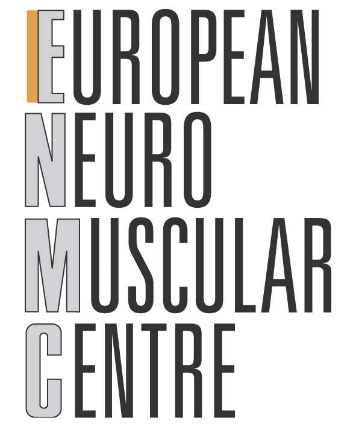 In which ENMC workshop would you like to participate:Workshop name:	______________________________________________________________			______________________________________________________________Workshop number:	________________Workshop date:	________________Personal detailsName, surname:	______________________________________Date of Birth:		______________________________________				Year of PhD:		______________________________________	Current affiliation:	______________________________________City:			______________________________________Country:		______________________________________Phone:			______________________________________Email:			______________________________________Job title/role:		______________________________________Date:			______________________________________Signature:		______________________________________Why is the topic of this workshop of relevance for your research a/o practice ?How will your participation in this workshop contribute to your professional career?Have you collaborated with one of the organisers about your roles in the workshop?